NOVIRA	PUTRI INTERIOR ARCHITECTURE STUDENT CONTACT ME	ABOUT ME DOB:01/02/1999 Address: 1234 Lorem Street #00, Location, WT Lorem ipsum dolor sit amet, consectetuer adipiscing elit, sed diam nonummysfs nibh euismod tincidunt ut laoreet dolore magna aliquam erat volutpat. Ut wisifs enim ad minim veniam, quis nostrud exerci tation ullamcorper suscipit lobortis nisl ut aliquip ex ea commodo consequat. Duis autem vel eum iriure dolor interi hendrerit in vulputate velit esse molestiePhone: +49 123 456 759 EDUCATION Email: info@yourdomain.com 2008-2010 University Name2008-2010 College NameWebsite:www.yourdomain.com 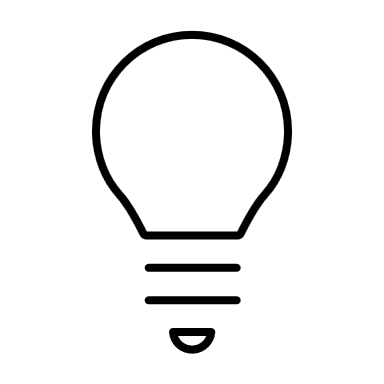 SOCIAL Tik Toktiktok.com/proﬁle Instagram instagram.com/proﬁle Facebookfacbook.com/proﬁle Pinterest pinterest.com/proﬁle Adobe IllustratorAdobe Photoshop Adobe InDesignAdobe IllustratorEXPERIANCE Adobe IllustratorAdobe Photoshop Adobe InDesignAdobe Illustrator  INTERESTS 2008-2010 Lorem ipsum dolor sit amet, consectetuer adipiscing elit, sed diam nonummy nibh euismod tincidunt ut laoreet dolore magna aliquam erat volutpat. Ut wisi enim ad minim veniam, quis nostrud exerci tation ullamcorper suscipit lobortis nisl ut aliquip ex ea commodo consequat.                Music 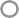 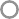 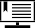 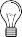 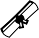 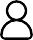 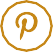 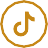 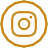 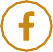 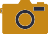 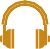 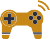 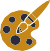 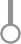 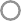 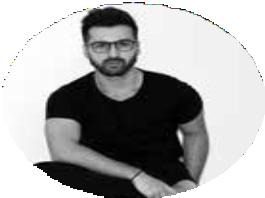 Photographer Gaming Painting Travling 2008-2010 Lorem ipsum dolor sit amet, consectetuer adipiscing elit,  sed diam nonummy nibh euismod tincidunt ut laoreet dolore magnaaliquam erat volutpat. Ut wisi enim ad minim veniam, quis nostrud exerci tation ullamcorper suscipit lobortis nisl ut aliquip ex ea commodo consequat.2008-2010 Lorem ipsum dolor sit amet, consectetuer adipiscing elit,  sed diam nonummy nibh euismod tincidunt ut laoreet dolore magnaaliquam erat volutpat. Ut wisi enim ad minim veniam, quis nostrud exerci tation ullamcorper suscipit lobortis nisl ut aliquip ex ea commodo consequat.